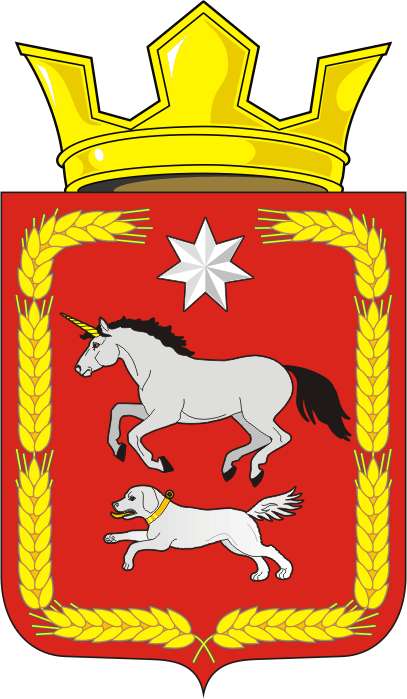 АДМИНИСТРАЦИЯ КАИРОВСКОГО СЕЛЬСОВЕТАСАРАКТАШСКОГО РАЙОНА ОРЕНБУРГСКОЙ ОБЛАСТИП О С Т А Н О В Л Е Н И Е_________________________________________________________________________________________________________13.02.2024                            с. Каировка                                        № 9-пО признании утратившим силу постановления администрации Каировского сельсовета Саракташского района Оренбургской области от 01.07.2022 № 34-п В соответствии с Законом Оренбургской области от 30.03.2023 № 698/275-VII-ОЗ «О внесении изменений в отдельные законодательные акты Оренбургской области», руководствуясь Уставом муниципального образования Каировский сельсовет Саракташского района Оренбургской области1. Признать утратившим силу постановление администрации Каировского сельсовета Саракташского района Оренбургской области от 01.07.2022 № 34-п «Об утверждении Положения о порядке проведения квалификационного экзамена для присвоения классных чинов муниципальным служащим, замещающим должности муниципальной службы в администрации муниципального образования Каировский сельсовет Саракташского района Оренбургской области».2. Настоящее постановление вступает в силу после дня его официального опубликования и подлежит размещению на официальном сайте муниципального образования Каировский сельсовет Саракташского района Оренбургской области.3. Контроль за исполнением настоящего постановления оставляю за собой.Глава сельсовета                                                                А.Н.ЛогвиненкоРазослано:администрации района, прокурору района, в дело